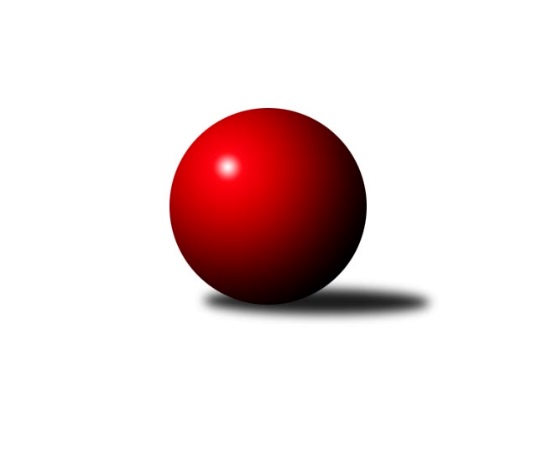 Č.14Ročník 2016/2017	4.2.2017Nejlepšího výkonu v tomto kole: 3441 dosáhlo družstvo: SKK Jičín1. KLZ 2016/2017Výsledky 14. kolaSouhrnný přehled výsledků:SKK Jičín	- KK Blansko 	6:2	3441:3423	11.0:13.0	4.2.TJ Sokol Duchcov	- KK Slavia Praha	5:3	3248:3132	12.5:11.5	4.2.SKK  Náchod	- TJ Sokol Husovice	3:5	3207:3243	11.5:12.5	4.2.KK Konstruktiva Praha 	- TJ Valašské Meziříčí	6:2	3226:3195	14.0:10.0	4.2.TJ Spartak Přerov	- KK Slovan Rosice	3:5	3262:3347	8.5:15.5	4.2.TJ Lokomotiva Česká Třebová	- SKK Rokycany	6:2	3380:3322	13.0:11.0	4.2.Tabulka družstev:	1.	KK Slovan Rosice	14	12	0	2	76.0 : 36.0 	200.0 : 136.0 	 3351	24	2.	TJ Sokol Duchcov	13	8	2	3	61.0 : 43.0 	164.5 : 147.5 	 3237	18	3.	KK Slavia Praha	14	9	0	5	67.0 : 45.0 	186.5 : 149.5 	 3274	18	4.	TJ Spartak Přerov	13	8	1	4	61.0 : 43.0 	175.5 : 136.5 	 3305	17	5.	KK Blansko	13	7	0	6	57.0 : 47.0 	162.5 : 149.5 	 3273	14	6.	TJ Valašské Meziříčí	13	6	1	6	50.0 : 54.0 	149.0 : 163.0 	 3226	13	7.	SKK Jičín	14	5	1	8	47.5 : 64.5 	152.5 : 183.5 	 3217	11	8.	TJ Sokol Husovice	13	5	0	8	46.0 : 58.0 	133.5 : 178.5 	 3157	10	9.	KK Konstruktiva Praha	13	5	0	8	44.0 : 60.0 	148.0 : 164.0 	 3171	10	10.	SKK  Náchod	14	5	0	9	51.0 : 61.0 	162.0 : 174.0 	 3231	10	11.	SKK Rokycany	14	5	0	9	45.0 : 67.0 	159.0 : 177.0 	 3194	10	12.	TJ Lokomotiva Česká Třebová	14	3	1	10	42.5 : 69.5 	151.0 : 185.0 	 3162	7Podrobné výsledky kola:	 SKK Jičín	3441	6:2	3423	KK Blansko 	Monika Hercíková	129 	 136 	 132 	142	539 	 0:4 	 584 	 143	141 	 150	150	Lucie Nevřivová	Michaela Nožičková	122 	 169 	 143 	148	582 	 2:2 	 559 	 141	137 	 151	130	Michaela Zajacová	Nikola Portyšová	140 	 140 	 165 	143	588 	 3:1 	 557 	 138	128 	 136	155	Soňa Daňková	Nela Pristandová	151 	 134 	 136 	147	568 	 3:1 	 541 	 142	144 	 118	137	Markéta Ptáčková	Petra Abelová	132 	 145 	 132 	140	549 	 0:4 	 621 	 154	179 	 144	144	Tereza Buďová	Michaela Kučerová	144 	 152 	 158 	161	615 	 3:1 	 561 	 152	128 	 129	152	Zdeňka Ševčíkovározhodčí: Nejlepší výkon utkání: 621 - Tereza Buďová	 TJ Sokol Duchcov	3248	5:3	3132	KK Slavia Praha	Lenka Chalupová	123 	 153 	 133 	143	552 	 3:1 	 508 	 135	127 	 127	119	Vladimíra Šťastná	Simona Koutníková	132 	 127 	 122 	133	514 	 1.5:2.5 	 521 	 122	127 	 126	146	Vlasta Kohoutová	Růžena Svobodová	125 	 121 	 133 	132	511 	 2:2 	 515 	 144	115 	 135	121	Kristýna Juráková	Michaela Erbenová	124 	 130 	 122 	120	496 	 0:4 	 544 	 144	140 	 131	129	Helena Gruszková	Markéta Hofmanová	151 	 164 	 148 	145	608 	 3:1 	 493 	 152	121 	 118	102	Ivana Kaanová	Ivana Březinová	138 	 155 	 144 	130	567 	 3:1 	 551 	 132	130 	 137	152	Lucie Tauerovározhodčí: Nejlepší výkon utkání: 608 - Markéta Hofmanová	 SKK  Náchod	3207	3:5	3243	TJ Sokol Husovice	Šárka Majerová	146 	 130 	 150 	145	571 	 2:2 	 544 	 124	134 	 159	127	Eliška Kubáčková	Nina Brožková	114 	 138 	 149 	125	526 	 2.5:1.5 	 522 	 130	138 	 147	107	Lucie Oriňáková	Lucie Moravcová	127 	 130 	 132 	114	503 	 2:2 	 546 	 122	118 	 152	154	Anna Mašláňová	Jana Votočková	122 	 142 	 126 	118	508 	 1:3 	 552 	 139	130 	 139	144	Lenka Hanušová	Renáta Šimůnková	127 	 148 	 116 	146	537 	 3:1 	 509 	 118	145 	 133	113	Lucie Kelpenčevová	Martina Hrdinová	132 	 157 	 145 	128	562 	 1:3 	 570 	 141	139 	 149	141	Markéta Gabrhelovározhodčí: Nejlepší výkon utkání: 571 - Šárka Majerová	 KK Konstruktiva Praha 	3226	6:2	3195	TJ Valašské Meziříčí	Lenka Nová	129 	 124 	 147 	141	541 	 2:2 	 558 	 164	129 	 126	139	Barbora Vaštáková	Marie Chlumská	136 	 123 	 130 	128	517 	 1:3 	 543 	 139	135 	 123	146	Kristýna Bulfánová	Hana Viewegová	120 	 130 	 138 	141	529 	 4:0 	 488 	 112	128 	 127	121	Kristýna Štreichová *1	Kateřina Kohoutová	135 	 127 	 153 	114	529 	 3:1 	 543 	 130	123 	 147	143	Dana Uhříková	Eva Kopřivová	151 	 124 	 126 	141	542 	 2:2 	 510 	 124	139 	 127	120	Ivana Marančáková	Petra Najmanová	158 	 138 	 144 	128	568 	 2:2 	 553 	 120	132 	 148	153	Markéta Jandíkovározhodčí: střídání: *1 od 61. hodu Pavla ČípováNejlepší výkon utkání: 568 - Petra Najmanová	 TJ Spartak Přerov	3262	3:5	3347	KK Slovan Rosice	Zuzana Machalová	120 	 138 	 140 	124	522 	 0:4 	 604 	 156	140 	 151	157	Naděžda Dobešová	Gabriela Helisová	124 	 136 	 138 	129	527 	 2:2 	 528 	 125	133 	 126	144	Magda Winterová	Michaela Sedláčková	132 	 132 	 139 	161	564 	 2:2 	 537 	 111	138 	 144	144	Šárka Palková	Monika Pavelková	134 	 130 	 139 	137	540 	 0:4 	 562 	 144	133 	 142	143	Natálie Topičová	Kamila Katzerová	145 	 151 	 132 	123	551 	 2:2 	 538 	 130	137 	 137	134	Lucie Vaverková	Kateřina Fajdeková	140 	 145 	 137 	136	558 	 2.5:1.5 	 578 	 140	139 	 134	165	Alena Kantnerovározhodčí: Nejlepší výkon utkání: 604 - Naděžda Dobešová	 TJ Lokomotiva Česká Třebová	3380	6:2	3322	SKK Rokycany	Lucie Kaucká	144 	 142 	 133 	160	579 	 2:2 	 567 	 133	152 	 139	143	Lenka Findejsová	Klára Pekařová	167 	 127 	 138 	130	562 	 3:1 	 530 	 135	115 	 125	155	Kateřina Fürstová	Monika Wajsarová	147 	 137 	 129 	144	557 	 1:3 	 579 	 162	133 	 135	149	Denisa Pytlíková	Kateřina Kolářová	159 	 141 	 138 	123	561 	 1:3 	 544 	 123	146 	 139	136	Marta Kořanová	Andrea Jánová	114 	 146 	 133 	145	538 	 3:1 	 536 	 125	142 	 131	138	Terezie Krákorová	Ludmila Johnová	146 	 158 	 136 	143	583 	 3:1 	 566 	 129	153 	 159	125	Daniela Pochylovározhodčí: Nejlepší výkon utkání: 583 - Ludmila JohnováPořadí jednotlivců:	jméno hráče	družstvo	celkem	plné	dorážka	chyby	poměr kuž.	Maximum	1.	Naděžda Dobešová 	KK Slovan Rosice	580.95	382.8	198.2	1.4	8/8	(604)	2.	Markéta Jandíková 	TJ Valašské Meziříčí	578.11	371.0	207.1	3.3	7/8	(623)	3.	Natálie Topičová 	KK Slovan Rosice	576.52	375.3	201.3	2.7	8/8	(621)	4.	Alena Kantnerová 	KK Slovan Rosice	573.29	370.7	202.6	1.6	8/8	(613)	5.	Simona Koutníková 	TJ Sokol Duchcov	571.92	370.2	201.8	2.5	7/7	(606)	6.	Kateřina Fajdeková 	TJ Spartak Přerov	567.18	374.3	192.9	4.0	7/7	(629)	7.	Zuzana Musilová 	KK Blansko 	565.79	371.8	194.0	2.6	7/8	(606)	8.	Michaela Sedláčková 	TJ Spartak Přerov	562.90	373.8	189.1	2.3	5/7	(619)	9.	Kristýna Juráková 	KK Slavia Praha	562.34	366.4	195.9	2.7	8/8	(602)	10.	Lenka Chalupová 	TJ Sokol Duchcov	561.79	375.2	186.6	3.7	7/7	(609)	11.	Vlasta Kohoutová 	KK Slavia Praha	559.57	369.1	190.4	3.1	7/8	(585)	12.	Vladimíra Šťastná 	KK Slavia Praha	559.50	367.8	191.7	2.4	6/8	(586)	13.	Zdeňka Ševčíková 	KK Blansko 	557.28	365.5	191.8	3.3	8/8	(616)	14.	Adéla Kolaříková 	TJ Sokol Duchcov	554.97	366.8	188.2	3.2	6/7	(593)	15.	Martina Hrdinová 	SKK  Náchod	553.67	362.7	191.0	2.6	7/8	(591)	16.	Denisa Pytlíková 	SKK Rokycany	553.63	360.2	193.4	3.0	8/8	(599)	17.	Klára Pekařová 	TJ Lokomotiva Česká Třebová	553.46	373.7	179.8	4.8	8/8	(591)	18.	Lucie Tauerová 	KK Slavia Praha	552.30	369.5	182.8	3.7	6/8	(595)	19.	Lucie Nevřivová 	KK Blansko 	552.29	363.9	188.4	4.1	7/8	(610)	20.	Renáta Šimůnková 	SKK  Náchod	552.23	369.5	182.8	3.0	8/8	(578)	21.	Nina Brožková 	SKK  Náchod	552.17	365.2	187.0	3.8	6/8	(592)	22.	Ludmila Holubová 	KK Konstruktiva Praha 	548.43	367.1	181.3	2.9	6/8	(582)	23.	Kristýna Bulfánová 	TJ Valašské Meziříčí	548.14	361.0	187.1	4.1	7/8	(574)	24.	Kamila Katzerová 	TJ Spartak Přerov	547.81	365.1	182.7	5.3	6/7	(618)	25.	Martina Janyšková 	TJ Spartak Přerov	547.74	365.6	182.2	4.0	7/7	(598)	26.	Lenka Nová 	KK Konstruktiva Praha 	546.13	362.0	184.1	4.5	8/8	(591)	27.	Anna Mašláňová 	TJ Sokol Husovice	545.76	364.1	181.7	3.8	7/7	(592)	28.	Nikola Portyšová 	SKK Jičín	545.45	362.7	182.8	4.1	8/8	(588)	29.	Gabriela Helisová 	TJ Spartak Přerov	545.14	366.8	178.3	5.7	7/7	(594)	30.	Nikol Plačková 	TJ Sokol Duchcov	544.82	369.9	174.9	5.3	7/7	(575)	31.	Terezie Krákorová 	SKK Rokycany	543.86	372.6	171.3	5.7	8/8	(619)	32.	Ivana Březinová 	TJ Sokol Duchcov	543.26	368.3	175.0	4.5	6/7	(579)	33.	Markéta Gabrhelová 	TJ Sokol Husovice	543.14	370.5	172.7	5.3	5/7	(570)	34.	Helena Gruszková 	KK Slavia Praha	542.82	368.7	174.1	4.9	7/8	(583)	35.	Lenka Findejsová 	SKK Rokycany	542.60	362.8	179.8	5.5	7/8	(569)	36.	Monika Hercíková 	SKK Jičín	542.18	370.1	172.1	6.0	8/8	(577)	37.	Monika Wajsarová 	TJ Lokomotiva Česká Třebová	540.93	360.1	180.8	3.0	6/8	(572)	38.	Michaela Kučerová 	SKK Jičín	540.91	360.6	180.3	3.1	8/8	(617)	39.	Šárka Palková 	KK Slovan Rosice	540.72	367.8	172.9	7.4	6/8	(569)	40.	Andrea Axmanová 	KK Slovan Rosice	540.61	368.1	172.5	5.2	7/8	(579)	41.	Andrea Jánová 	TJ Lokomotiva Česká Třebová	540.33	364.2	176.2	5.4	6/8	(570)	42.	Kateřina Kolářová 	TJ Lokomotiva Česká Třebová	539.20	359.4	179.8	4.2	8/8	(561)	43.	Markéta Ptáčková 	KK Blansko 	538.97	362.0	176.9	4.5	7/8	(622)	44.	Ivana Marančáková 	TJ Valašské Meziříčí	538.40	358.3	180.1	3.0	7/8	(581)	45.	Monika Pavelková 	TJ Spartak Přerov	537.18	363.3	173.8	4.2	7/7	(563)	46.	Ludmila Johnová 	TJ Lokomotiva Česká Třebová	536.73	366.6	170.1	4.4	8/8	(583)	47.	Daniela Pochylová 	SKK Rokycany	536.16	361.4	174.8	5.8	8/8	(577)	48.	Michaela Zajacová 	KK Blansko 	535.80	366.3	169.5	5.6	7/8	(560)	49.	Eliška Kubáčková 	TJ Sokol Husovice	535.69	358.3	177.4	4.7	6/7	(556)	50.	Dana Uhříková 	TJ Valašské Meziříčí	535.17	371.0	164.2	7.2	6/8	(561)	51.	Lucie Kaucká 	TJ Lokomotiva Česká Třebová	531.33	356.5	174.9	6.1	8/8	(598)	52.	Nela Pristandová 	SKK Jičín	527.83	348.7	179.1	3.4	7/8	(575)	53.	Ivana Kaanová 	KK Slavia Praha	525.52	361.6	163.9	6.2	7/8	(557)	54.	Petra Najmanová 	KK Konstruktiva Praha 	522.97	358.6	164.4	5.4	6/8	(581)	55.	Veronika Štáblová 	TJ Sokol Husovice	521.63	358.0	163.6	6.0	5/7	(558)	56.	Marie Chlumská 	KK Konstruktiva Praha 	521.49	354.3	167.2	6.6	7/8	(566)	57.	Lucie Kelpenčevová 	TJ Sokol Husovice	521.20	352.4	168.8	7.4	7/7	(584)	58.	Kateřina Kohoutová 	KK Konstruktiva Praha 	520.89	350.3	170.6	6.9	6/8	(547)	59.	Marta Kořanová 	SKK Rokycany	519.91	352.9	167.0	7.0	7/8	(562)	60.	Lucie Oriňáková 	TJ Sokol Husovice	516.19	359.8	156.4	7.9	6/7	(530)	61.	Kateřina Fürstová 	SKK Rokycany	496.66	344.4	152.3	13.0	7/8	(557)		Lenka Tomášková 	SKK Jičín	584.00	390.0	194.0	4.0	1/8	(584)		Tereza Buďová 	KK Blansko 	578.25	379.3	199.0	2.9	4/8	(621)		Markéta Hofmanová 	TJ Sokol Duchcov	570.90	364.8	206.1	3.0	3/7	(620)		Iva Rosendorfová 	KK Slovan Rosice	569.50	376.5	193.0	3.5	4/8	(611)		Marie Kolářová 	SKK Jičín	568.00	354.0	214.0	1.0	1/8	(568)		Aneta Cvejnová 	SKK  Náchod	563.85	373.0	190.9	2.7	5/8	(589)		Stanislava Ovšáková 	TJ Spartak Přerov	562.00	373.8	188.2	2.2	3/7	(572)		Petra Abelová 	SKK Jičín	559.67	366.5	193.2	3.3	2/8	(582)		Lucie Vaverková 	KK Slovan Rosice	550.50	363.5	187.0	2.0	2/8	(563)		Ivana Pitronová 	TJ Sokol Husovice	550.00	376.0	174.0	7.0	1/7	(550)		Barbora Vaštáková 	TJ Valašské Meziříčí	549.96	370.5	179.4	6.5	5/8	(579)		Eva Kammelová 	SKK Jičín	548.85	372.4	176.5	5.6	5/8	(593)		Zuzana Machalová 	TJ Spartak Přerov	548.33	359.7	188.7	2.2	2/7	(562)		Petra Háková 	SKK Rokycany	539.83	359.5	180.3	7.5	3/8	(558)		Soňa Daňková 	KK Blansko 	537.50	362.0	175.5	4.5	2/8	(557)		Eva Kopřivová 	KK Konstruktiva Praha 	532.50	360.0	172.6	5.9	5/8	(565)		Magda Winterová 	KK Slovan Rosice	531.70	360.4	171.3	5.8	5/8	(573)		Hana Šeborová 	TJ Lokomotiva Česká Třebová	531.33	359.8	171.6	6.4	3/8	(565)		Šárka Majerová 	SKK  Náchod	530.64	355.8	174.8	6.0	5/8	(571)		Vladimíra Šťastná 	KK Slavia Praha	530.00	359.3	170.8	4.3	2/8	(581)		Dana Adamů 	SKK  Náchod	529.00	353.0	176.0	5.6	5/8	(557)		Pavla Čípová 	TJ Valašské Meziříčí	528.20	359.8	168.4	7.4	5/8	(551)		Šárka Marková 	KK Slavia Praha	526.24	356.0	170.2	6.2	5/8	(593)		Martina Čapková 	KK Konstruktiva Praha 	524.63	355.3	169.4	5.4	4/8	(550)		Michaela Nožičková 	SKK Jičín	520.28	359.2	161.0	7.3	5/8	(582)		Kristýna Štreichová 	TJ Valašské Meziříčí	519.15	352.4	166.8	6.9	5/8	(543)		Alena Šedivá 	SKK Jičín	519.00	341.0	178.0	5.0	1/8	(519)		Jana Votočková 	SKK  Náchod	518.89	350.2	168.7	7.4	3/8	(568)		Michaela Erbenová 	TJ Sokol Duchcov	517.58	357.0	160.6	7.0	4/7	(547)		Jana Navláčilová 	TJ Valašské Meziříčí	517.56	351.1	166.5	7.9	4/8	(555)		Lenka Hanušová 	TJ Sokol Husovice	516.50	352.0	164.5	2.5	2/7	(552)		Lucie Moravcová 	SKK  Náchod	512.50	360.0	152.5	6.0	2/8	(522)		Růžena Svobodová 	TJ Sokol Duchcov	512.27	357.2	155.1	8.5	3/7	(522)		Lenka Kalová  st.	KK Blansko 	511.90	348.5	163.4	6.8	5/8	(548)		Libuše Zichová 	KK Konstruktiva Praha 	511.20	349.2	162.0	9.8	5/8	(543)		Klára Zubajová 	TJ Valašské Meziříčí	510.75	359.5	151.3	11.2	4/8	(553)		Hana Viewegová 	KK Konstruktiva Praha 	509.63	347.6	162.0	5.9	4/8	(530)		Ilona Bezdíčková 	SKK  Náchod	509.20	358.3	150.9	10.1	5/8	(537)		Dana Viková 	SKK Jičín	505.40	349.4	156.0	7.8	5/8	(545)		Ivana Hrouzová 	KK Blansko 	501.00	341.0	160.0	13.0	1/8	(501)		Eva Sedláková 	TJ Lokomotiva Česká Třebová	497.00	343.8	153.3	12.8	2/8	(500)		Jana Axmanová 	TJ Sokol Husovice	455.00	310.0	145.0	13.0	1/7	(455)Sportovně technické informace:Starty náhradníků:registrační číslo	jméno a příjmení 	datum startu 	družstvo	číslo startu1044	Renata Šimůnková	04.02.2017	SKK  Náchod	3x24858	Dana Uhříková	04.02.2017	TJ Valašské Meziříčí	2x9892	Hana Kovářová	04.02.2017	KK Konstruktiva Praha 	2x15577	Ludmila Eliášová	04.02.2017	TJ Lokomotiva Česká Třebová	3x6303	Helena Daňková	04.02.2017	KK Blansko 	1x21999	Pavla Čípová	04.02.2017	TJ Valašské Meziříčí	2x6869	Michaela Sedláčková	04.02.2017	TJ Spartak Přerov	2x9228	Zuzana Machalová	04.02.2017	TJ Spartak Přerov	1x23505	Kristýna Pavelková	04.02.2017	TJ Valašské Meziříčí	1x20216	Lenka Hanušová	04.02.2017	TJ Sokol Husovice	1x8966	Jaroslav Sanák	04.02.2017	KK Slavia Praha	3x
Hráči dopsaní na soupisku:registrační číslo	jméno a příjmení 	datum startu 	družstvo	Program dalšího kola:15. kolo11.2.2017	so	10:00	TJ Sokol Duchcov - SKK Jičín	11.2.2017	so	10:00	SKK Rokycany - SKK  Náchod	11.2.2017	so	12:30	TJ Sokol Husovice - TJ Spartak Přerov	11.2.2017	so	13:00	TJ Valašské Meziříčí - TJ Lokomotiva Česká Třebová	11.2.2017	so	14:00	KK Slavia Praha - KK Konstruktiva Praha 	Nejlepší šestka kola - absolutněNejlepší šestka kola - absolutněNejlepší šestka kola - absolutněNejlepší šestka kola - absolutněNejlepší šestka kola - dle průměru kuželenNejlepší šestka kola - dle průměru kuželenNejlepší šestka kola - dle průměru kuželenNejlepší šestka kola - dle průměru kuželenNejlepší šestka kola - dle průměru kuželenPočetJménoNázev týmuVýkonPočetJménoNázev týmuPrůměr (%)Výkon1xTereza BuďováBlansko6214xMarkéta HofmanováDuchcov 113.576082xMichaela KučerováJičín 6151xTereza BuďováBlansko113.536213xMarkéta HofmanováDuchcov 6082xMichaela KučerováJičín 112.436156xNaděžda DobešováRosice6043xNaděžda DobešováRosice109.996041xNikola PortyšováJičín 5881xNikola PortyšováJičín 107.495882xLucie NevřivováBlansko5844xPetra NajmanováKonstruktiva 107.33568